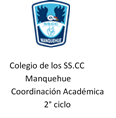                                       Guía C. Sociales 4º Básico Observa el planisferio que aparece en el PPT y completa la siguiente tabla.    Escribe dos ejemplos de la vida diaria en donde sea necesario conocer la ubicación absoluta a través de la latitud y la longitud.   ____________________________________________________________________________________________________________________________________________________________________________________________________________________________     LatitudLongitudazulverdeamarillomoradonaranjogris